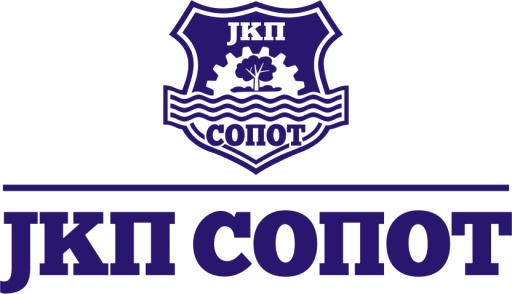 ЈАВНО  КОМУНАЛНО  ПРЕДУЗЕЋЕ''СОПОТ'' СОПОТ ИЗВЕШТАЈ О ПОСЛОВАЊУ У 2016. годиниС  о  п  о  т  :   Jун 2017.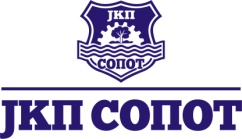 ОСНИВАЧ: Скупштина градске општине Сопот                                                                                                         МАТИЧНИ БРОЈ: 07006888     ПИБ  100224435                                                                          СЕДИШТЕ: Сопот, Кнеза Милоша 45а  Јавно комунално предузеће ''Сопот'' из Сопота у 2016. години је обављало послове у складу са програмом пословања и Статутом предузећа.	Претежна  делатност предузећа је : 	- сакупљање пречишћавање и дистрибуција вода	 Предузеће обавља и друге делатности :	- уклањање отпадних вода	- сакупљање отпада који није опасан	- третман и одлагање отпада који није опасан	- изградња путева и аутопутева 	- изнајмљивање властитих или изнајмљених некретнина и управљање њима	- услуге осталог чишћења 	- услуге уређења и одржавања околине	- погребне и сродне делатности. Предузеће је организовано у јединственом процесу рада а ради ефикаснијег извршавања послова, рад је организован по секторима и то :	- Сектор водовод и канализација	- Сектор чистоћа 	- Сектор возни парк	- Сектор заједничке службе 	У предузећу је у децембру 2016. било запослено 86 радника .СЕКТОР ВОДОВОД И КАНАЛИЗАЦИЈА Јавно комунално предузеће ''Сопот'' водом је снабдевало 6,967корисника од тога 6,549 домаћинства и 418 привредна субјекта(у односу на 2015-у број корисника је повећан за 94 нових)	Број корисника по местима :- Сопот 			1924- Раља 			              1283- Поповић 			  891- Мала Иванча 		  404- Мали Пожаревац	                449- Ђуринци 			  351- Неменикуће 		  851- Рогача 			  225- Дучина 			  111- Дрлупа 			    81- Сибница 			  198- Парцани 			    80- Космај 			  119Вода се обезбеђује из 11 бунара и једне каптаже укупног капацитета 61,8 лит/сек . Објекти за водоснабдевање се редовно одржавају и доведени су у стање које испуњава санитарно- хигијенске услове.Испирање целокупне водоводне мреже се ради по усвојеном годишњем плану и програму два пута годишње.Контролу квалитета воде врши  Градски завод за јавно здравље Београд,контрола се врши 3 пута месечно са 15 мерних места.  Током 2016. сектор водовода и канализације је имао укупно  1.734 интервенцијe и то:Снабдевање потрошача водом у овој години је било редовно. До прекида у снабдевању водом долазило је само услед кварова на мрежи,превезивања потрошача на нову мрежу након реконструкције или због нестанка електричне енергије.Праћење стања на бунарима је 24 часовно.Уз видео надзор и уз помоћ ПЛЦ контролера прати се ниво хлора у води и ваздуху и то тренутно на бунарима Јак Извор,Селиште и СН 14 са могућношћу проширења и на друге бунаре.У случају већег одступања задатих параметара за ниво хлора као и недозвољеног присуства у зони непосредне заштите осим видео надзора добијају се и алармне смс поруке  чиме је подигнут степен безбедности на бунарима на виши ниво.У сарадњи са ЈП Дирекцијом за изградњу општине Сопот извршена је реконструкција водоводне мреже укупне дужине  11.562  метар и то:Слатина у улици: Карађорђева.Сибница у улици: Чеде ПавловићДучина у улици: Љубомира Живановића БркеПоповић у улицама: Голуба Ивковић, Космајска, Јанка Секулић, Милорада Марковић Миће и ЂачкаЂуринци у улицама: Карађорђева, Слободана Пенезића и БеоградскаНеменикуће у улицама: Партизански пут, Светозара Ђукића, Космајског одреда, Авалска, Деспота Стефана Лазаревића, Милована Глишића и Пионирска Рогача у улицима: Космајска и Братства и јединстваПарцани у улицама: Драгољуба Јовановић Трује, Космајских партизана и Веље МиленковићРаља у улицама: Саве Ковачевић,Милосава Влајића, Космајског одреда,  Димитрија Туцовића, Опленачка, Шумадијска, Слободана Пенезића, Војводе Степе, Стевана Високог, Народних хероја, Космајска, Милована Видаковић, Миће Марковић, Базен Раља, Цане Марјановић, Војвођанска и Социјалистичког савезаМала Иванча у улицама: Милорада Миће Марковић и 29. новембраМали Пожаревац у улицама: Животе Степановића, Милована Јовичића и Чеде ГајићаСопот у улицама: Милосава Влајића, Шумадијска,Сењска, Војводе путника, Кнеза Милоша,1. Маја, Краља Петра, Јанка Катића, Тимочких дивизија, Рада Јовановић, Стевана Синђелић, Ратка Јевић, Вука Караџића, Доситејева,  Данила Даче Ојданића, Ђуре Прокић, Лазе Ивановић, Београдска, Михаила Тодоровића Шиље и Радничка.За потребе реконструкције набављено је цеви у вредности од 8 милиона динара.Набављено је 8 нових пуми за бунаре у вредности од 2,8 милиона динара  , и ремонтовано 12 пумпи за воду.СЕКТОР ЧИСТОЋАОрганизованим одвожењем  смећа обухваћено је 7,895  корисника.- 7.501 стамбених објеката и станова површине	 	 545.088 м2- 125 предузећа и установа површине 		 	   47.668 м2- 269 радњи Број корисника по местима :- Сопот 			 1.754- Раља			             1.106- Поповић 			   704- Мала Иванча 		   374- Мали Пожаревац	               498- Парцани 			   292- Ђуринци			   377- Неменикуће 		   754- Рогача 			   434- Дучина 			   109- Сибница 			   104- Дрлупа 			     98- Слатина 			   118- Стојник			   354- Бабе			               819УКУПНО                                 7,985 корисникаОдвожење и депоновање смећа је вршено према годишњем и месечним програмима свих 7 дана у недељи . Купљено је  400  контејнера за смеће запремине 1,1м3 укупне вредности 10 милиона динара. Постављено је на терену :842 контејнера запремине 1,1м3 , 35 контејнера запремине 7м3 као и 80 стубних канти на прометним местима.Проширењем зона за одвожење смећа у МЗ Неменикуће,Мали Пожаревац,Ђуринци и Парцани  обухваћено је 1,463 нових корисника.-Депонија смећа се редовно одржава и на истој је организована свакодневна чуварска служба.-Чишћење и прање јавних површина и одржавање зелених површина вршено је на основу уговора са ЈП ''Дирекција 'за изградњу општине Сопот“. Редовно је оджаван простор око јавних чесама и игралишта по месним заједницамаТоком 2016. год  се наставило са уређењем зелених површине у центру Сопота,обновњено је спомен обележје Ђури Прокић  и потпуно уређен део око споменика са новим осветљењем,системом са аутоматским заливањем и новим садницама. Постављени су граничници за паркирање на прометним тротоарима(парк у Сопоту, и у ул.Кнеза Милоша)Уклањање дивљих депонија вршено је на основу Уговора са органом управе ГО Сопот(рашчишћене су дивље депоније у М.Пожаревцу и Ђуринцима)-Пијаце и вашариште- на пијацама је вршено издавање пијачних тезги , пијачних места и наплата пијачнине ,врши се редовно оджавање зелене и бувље пијаце  и пешачке зоне пијаце у Сопоту.Током 2016. направљена је нова чесма у зеленој пијаци.- на вашаришту Тресије је одржаван простор за потребе одржавања вашара.( Тројице,Свети Илија,Свети Симеун и Света Петка )На сточној пијаци у Сопоту се не наплаћује пијачнина .-ГробљеТоком 2016.год  запослени ЈКП“СОПОТ“ су редовно одржавали гробље у Сопоту и гробља у следећи месним заједницама:Парцани,Поповић,Раља,Неменикуће,Стојник и БакчинеЗапочето је са изградњом нових гробних места у Сопоту.(планирана је изградња до 130 гробних места)СЕКТОР ВОЗНИ ПАРКОвај сектор је током 2016-е изводио следеће радове :- земљане радове на путевима, насипање путева каменом, разастирање и ваљање насутог камена, копање канала, уградњу пропуста. Месна заједница РаљаУл. Саве Ковачевић ( насипање каменом 150м)Ул. Космајског одреда ( насипање каменом 800м)Ул. Првомајска ( постављање пропуста)Ул. Шумадијска ( насипање каменом 180м)Ул. Слободана Пенезића ( уређење канала, постављање пропуста)Ул. Бате Мирковић( уређење и асфалтирање јавне површине 3.416,01 м2)Ул. Триглавска ( припрема за асфалтирање 202м)Ул. Војводе Степе ( насипање каменом 240м)Ул. Јанка Катића ( припрема за асфалт 370м)Ул. Милована Видаковића ( земљани радови и насипање каменом 300м)Ул. Козарачка ( насипање каменом 240м)Месна заједница СопотУл. Сењска ( насипање каменом 250м)Ул. 29. Новембра( постављање пропуста)Ул. Јанка Катића( насипање каменом 340м)Ул. Деспота Стефана Лазаревића( насипање каменом 350м)Ул. Љубе Давидовић( припрема за асфалт 740м)Ул. Проф. Андоновића( припрема за асфалт 152м)Месна заједница ДучинаУл. Школска( припрема за асфалт 640м)Месна заједница Рогача1. Ул. Првомајска( насипање каменом 350м)2. Пут за Кујановац са крацима( прпипрема за асфалт 2401 м)3. Пут Блажићи – Мијаиловац ( земљани радови 3000 м и насипање каменом 1500м)Месна заједница НеменикућеУл. Партизански пут ( уређење канала, постављање пропуста и 231м)2. Пут Неменикуће – Бабе – Дучина( припрема за асфалт 1356 м)3. Ул. Космајског одреда( насипање каменом 100м)4. Ул. Милована Видаковића( земљани радови 700м)Месна заједница Мала ИванчаЈавна површина око капеле ( припрема за асфалт 1185,82 м2)Пут Мала Иванча – Мали Пожаревац( припрема за асфалт 3378 м)Ул. Партизанска ( уређење канала)Ул. Гробљанска( насипање каменом 180м)Ул. 14. Октобра( уређење канала, постављање пропуста)Пут за пећине( насипање каменом 200м)Ул. 29. новембра ( насипање каменом 510м)Месна заједница ПарцаниУл. Милосава Влајића( насипање каменом 750м)Ул. Милана Илића( насипање каменом 400м)Ул. Милорада Илића( насипање каменом 480м)Ул. Космајска( насипање каменом 210м)Ул. Веље Миленковић( насипање каменом 320м)Месна заједница Ђуринци1. Ул. Карађорђева( припипрема за асфалт 575 м)2. Ул. Љубивоја Гајића(припрема за асфалт 79 м)3. Ул. Црнотравска( земљани радови 3400м)Месна заједница ПоповићУл. Голуба Ивковића( насипање каменом 150м)Ул. Јанка Секулића( насипање каменом 200м)Ул. Партизански пут( припрема за асфалт 1000 м)Ул. Бранка Дунића( насипање каменом 170м)Пут булин поток – Поповић( насипање каменом 400м)Пут ка М.Пожаревцу од ПКБ до МРС-а( земљани радови и насипање каменом 2200 м у ширини од 6м)Месна заједница Мали ПожаревацПрилазни пут споменику( насипање каменом 150м)Пут ка подвожњаку(припрема за асфалт  453 м)Ул. Витоке Живановић(припрема за асфалт  54 м)Пут равни гај(припрема за асфалт а 172 м)Ул. Тије Симић( насипање каменом 150м)Месна заједница БабеУл. Љубивоја Качаревића( насипање каменом 200м)Пут Парцани – Бабе(припрема за асфалт 1652 м)Ул. Николе Тесле( земљани радови и насипање каменом 2100 м)Ул. Витомира Николића( асфалтирано 420 м)Месна заједница СлатинаПут Сибница – Слатина ( земљани радови 2600 м)Месна заједница СибницаУл. Мише Протић ( земљани радови 400 м)Пут Сибница – Миросаљци( земљани радови 1700 м)Ул. Радисава Живојиновића( земљани радови 800 м)Ул. Бошка Пауновић( земљани радови 3000 м)Месна заједница СтојникПут према гробљу  ( насипање каменом 1150м)Месна заједница ГуберевацПут Губеревац – Стојник - Манић( земљани радови и насипање каменом 5000 м)-извођени су и радови на зимском одржавању путева.- услуге грађевинским машинама- услуге фекалне цистерне , цистерне за воду и вомеПоред наведених радова овај сектор обавља послове за потребе осталих сектора у предузећу.За потребе обаваљања своје делатности и ефикасније вршење исте током 2016.су набављена следећа возила:Булдожер ,фекална цистерна,нисконосећа приколица, камионска приколица и путничко возило.Укупна вредност инвестиција 33.758.677динКрајем 2016. возни парк је располагао са укупно 38 возилаСЕКТОР ЗАЈЕДНИЧКЕ СЛУЖБЕОвај сектор је обављао администртивно техничке и финансијско књиговодствене послове у складу са законским прописима и одлукама Надзорног одбора ЈКП има инсталиран информациони систем за потребе рачуноводства и обрачуна зарада.Сваког  месеца уради се обрачун за преко 9,000 корисника Годишње се обради око:  2.600   опомена за неизвршена плаћања и пред-утужења     200  приговора     400  тужбиНАДЗОРНИ ОДБОРНадзорни одбор одржао је 12 седницаИЗВЕШТАЈ О ПОСЛОВАЊУ ЈАВНОГ КОМУНАЛНОГ ПРЕДУЗЕЋА ''СОПОТ''ЗА ПЕРИОД ОД 01.1.2016 - 31.12.2016 год.-  УКУПАН ПРИХОД 	206.905.117,25-  УКУПАН РАСХОД 	173.176.589,88-  ДОБИТАК*	33.728.527,37-  ПОРЕЗ НА ДОБИТАК	3.304.822,00-  ОДЛОЖЕНА ПОРЕСКА СРЕДСТВА 	28.649,20-  НЕТО ДОБИТАК	30.395.056,17**Исказана добит  за 2016год. је приказана у складу са применом правилника МСФИ за МСП од 01.01.2015.(члан 50. Закон о рачуноводству ,Сл.гласник бр 62/13)при чему се пренос средстава од оснивача књижи у корист прихода а до 01.01.2015. се књижио у корист разграниченог прихода.ПРИХОДИ- ПРОИЗВОДЊА И ДИСТР.ВОДЕ	45.927.323,28- УСЛУГЕ ОДРЖ.КОМ.ХИГИЈЕНЕ	55.342.598,57- УСЛУГЕ ОДРЖАВАЊА КАНАЛИЗАЦИЈЕ	1.173.388,69- ВОДОВОДНЕ УСЛУГЕ 	7.616.879,81- УСЛУГЕ ВОЗНОГ ПАРКА 	38.106.037,91- ПРИХОДИ ОД ПРОДАТИХ СВЕЋА 	67.512,32- ПОГРЕБНЕ УСЛУГЕ 	3.524.330,28- НАПЛАТА ПИЈАЧНИХ ТЕЗГИ 	3.174.904,06- ЗАКУП ПОСЛОВНОГ ПРОСТОРА 	962.226,80- НАПЛАЋЕНЕ ШТЕТЕ ПО ОСНОВУ ОСИГ.	38.775,00- ПРИХОДИ ОД КАМАТА	2.542.683,71- НАПЛАЋЕНА ОТПИС.ПОТРАЖИВАЊА	4.323.193,47- ОСТАЛИ ПРИХОДИ *партициација,трош.спора	10.054.492,07- ПРИХОДИ ПО ОСНОВУ ПР.ОД ОСНИВ.	34.050.770,68	Р А С Х О Д И 	- НАБАВНА ВРЕДНОСТ ПРОДАТЕ РОБЕ 	40.887,50- УТРОШЕН МАТЕРИЈАЛ 	379.094,00- ВОДОВОДНИ МАТЕРИЈАЛ	2.825.846,37- ЕЛЕКТРОФУЗИОНИ МАТЕРИЈАЛ	3.845.333,61- ВОДОВОДНЕ ЦЕВИ	116.450,58- УТРОШЕН ХЛОР	75.400,00- УТРОШЕН МАТЕРИЈАЛ ЗА ВОЗНИ ПАРК	2.562.462,13- УТРОШЕН МАТЕРИЈАЛ ЗА ЧИСТОЋУ 	1.005,355,27- УТРОШЕН КАНЦЕЛАРИЈСКИ МАТЕРИЈАЛ	532.136,12- УТРОШЕНИ НАФ. ДЕР. - ГОРИВО	11.926.105,99- УТРОШЕНО ГОРИВО ПУТНИЧКА ВОЗИЛА	666.609,58- УТРОШЕНА ОСТАЛА ГОРИВА – ГАС	2.126.151,94- УТРОШЕНА ЕЛЕКТРИЧНА ЕНЕРГИЈА	14.599.966,83- РЕЗЕРВНИ ДЕЛОВИ ЗА ОДРЖ.ОПРЕМЕ	358.082,84- РЕЗЕРВНИ ДЕЛОВИ ЗА ТЕРЕТНА ВОЗИЛА 	2.083.113,70- РЕЗЕРВНИ ДЕЛОВИ ЗА ПУТНИЧКА ВОЗИЛА 	56.555,32	- РЕЗЕРВНИ ДЕЛОВИ ЗА ГРАЂ. МАШ.	583.903,95- ТРОШКОВИ ЈЕДНОКРАТНОГ ОТ.СИТ.ИНВ	7.894.502,48- ТРОШКОВИ ЈЕДНОКРАТНОГ ОТПИСА  	845.280,23- ТРОШК. ЗАРАДА И НАКНАДА - БРУТО	57.429.851,38- ДОПРИНОС ЗА ПЕН. И ИНВ. ОСИГУРАЊЕ	6.894.160,29- ДОПРИНОС  ЗА ЗДРАВ. НА ТЕР.послодавца	2.958.743,80- ДОПР.ЗА ОСИГ. ОД НЕЗАПОСЛ. НА ТЕР.	430.885.05- ТРОШКОВИ НАКНАДА ПО УГОВОРУ 	23.733,00- НАКНАДЕ ПО ОСНОВУ АУТОРСКИХ ПРАВА	34.525,47- ОТПРЕМНИНА ЗБОГ ОДЛ. У ПЕНЗИЈУ 	121.534,00-  ЈУБИЛАРНЕ НАГРАДЕ	496.120,00- ПОМОЋ У СЛУЧАЈУ СМРТИ ЧЛ. УЖЕ ПОР.	191.538,00- СОЛ. ПОМ. ЗА НАБ. ЛЕК. И ЛЕЧ. ЗАП. 	25.000,00- ОСТАЛИ РАСХОДИ НАБАВКА ПАКЕТИЋА	137.568,00- СОЛИДАРНА ПОМОЋ ЛЕКОВИ ЗАПОСЛЕНИХ	31.402,00 - НАКН. ТРОШ. ПРЕВОЗА. на рад и са рада	2.474.599,22- ТРОШКОВИ ПТТ УСЛУГА 	1.823.972,07- ТРОШКОВИ УСЛУГА БАЖД. ВОДОМЕРА	538.041,00- ТРОШК. УСЛ. ОДРЖ. ТЕР. И ПУТ. ВОЗИЛА	2.507.864,83- ТРОШК. УСЛУГА ОДРЖ. ВОДОВ.СИСТЕМА	214.158,48- ТРОШКОВИ СЕРВИСИРАЊА пумпи 	982.704,00- ТРОШКОВИ ОДРЖ. ГРАЂ. МАШИНА	1.138.418,29- ТРОШ.ЗА УСЛ. ТЕК. ОДРЖ.ВОЗНОГ ПАРКА	116.108,32- ТРОШКОВИ ОГЛАСА У НОВИНАМА	55.440,00- РЕКЛАМА –истицање лого фирме	356.760,17- ТРОШ. ПРЕПЛАТЕ НА СЛ. ГЛАСНИК	94.079,08- ТРОШКОВИ ЗА УСЛУГЕ ЗАШТИТЕ НА РАДУ 	326.108,01- НАКНАДА ЗА КОРИШЋЕЊЕ АУТО ПУТА	88.075,00- ТРОШКОВИ  ОСТАЛИХ УСЛУГА 	929.010,54- КОПАЧКИ РАДОВИ 	1.226.626,00- ТРОШКОВИ ОСТАЛИХ ПР. УСЛУГА РАД	49.000,00- ГРАЂЕВИНСКИ РАДОВИ 	1.974.284,83- ТРОШКОВИ -електрорадови	635.830,00- ТРОШКОВИ  -КОМПЈУТЕР,СОФТВЕР,ПРОГРАМ	499.468,50- ТРОШКОВИ АМОРТИЗАЦИЈЕ 	13.110.701,24- ТРОШКОВИ ФИН.ИЗВЕШТАЈА 	123.255,10- ТРОШКОВИ АДВОКАТСКИХ УСЛУГА	758.570,00- ТРОШКОВИ ЗДРАВСТЕВНИХ УСЛУГА 	242.650,00- АНАЛИЗЕ ВОДЕ 	1.167.000,00                                                                                                                                - ТРОШКОВИ СТРУЧНОГ ОБРАЗОВАЊА	106.329,10- ТРОШКОВИ У ВЕЗИ СА СТРУЧ. УСАВР.	55.446,66 - ИЗМЕНЕ НА ПОСТОЈЕЋЕМ ПРОГР.	979.210,42- ТРОШКОВИ УГОСТИТЕЉСКИХ УСЛУГА	234.280,53- ПРЕМИЈЕ ОСИГУРАЊА	1.472.157,70- ТРОШКОВИ  ЗА БАНКАРСКЕ УСЛУГЕ 	275.624,81- ЧЛАНАРИНА ПРИВ. КОМOРИ СРБИЈЕ	84.834,00- ЧЛАНАРИНА ГРАДСКИМ КОМОРАМА 	81.129,90- ПОРЕЗ НА ИМОВИНУ 	247.339,17 - НАКНАДА ЗА КОРИШЋЕЊЕ ВОДЕ	388,703,16- НАКНАДА ЗА ОДВОДЊАВАЊЕ	4.745,88- ЛОКАЛНЕ КОМУНАЛНЕ ТАКСЕ 	15.115,00- ТАКСА ЗА ЈАВНИ МЕДИЈСКИ СЕРВИС	31.200,00- КОМУНАЛНА ТАКСА НА ФИРМУ 	12.601,66- НАКНАДА ЗА ЗАШТ.жив.средине	7.698,24- ТАКСЕ АДМИНИСТАТИВНЕ СУДСКЕ 	811.676,69- ОСТАЛИ НЕМАТ. ТРОШКОВИ –умањење зарада	4.360.006- РАСХОДИ КАМАТА 	49.204,80- РАСХОДИ ПО ОСНОВУ ЕФЕКАТА ВАЛУТЕ	162.933,35- РАСХОДИ ПО ОСНОВУ ДИР. ОТПИСА	953,581,72- РАСХОДИ ПО ОСНОВУ КАЛА КВАРА 	218.336,47- ИЗДАЦИ ЗА ХУМ. КУЛТУРНО ОБРАЗО.	6.000,00- РАСХОДИ ИЗ РАНИЈИХ ГОДИНА 	16.695,50- ОСТАЛИ НЕПОМЕНУТИ РАСХОДИ 	241.670,11- ОБЕЗВРЕЂЕЊЕ ПОТР. ОД привреде	940.487,25- ОБЕЗВРЕЂЕЊЕ ПОТР. ОД физ.лица	4.686.017,57СЕКТОР ВОДОВОДФактурисана реализација по основу производње и дистрибуције воде за период од  01.01.2016 до  31.12.2016  године износи    45.927.323,28  дин :- предузећа,установе  предузетници и стамб. зграде	8.749.884,06- грађани, физ лица (домаћинства)	37.177.439,22Наплаћана вода у овом периоду за потраживања из 2016 године  и ранијих година износи 	50.556.674,47- остварена наплата воде за домаћинства 		81,16%- остварена наплата воде за предузеће и установе		81,13%  СЕКТОР  ЧИСТОЋА       Фактурисана реализација услуга ком.хигијене за период од   01.01.2016 до  31.12.2016  године износи    55.342.598,57 дин :- предузећа и установе 	16.825.503,22	- грађани – физичка лица	38.517.095,35- остварена наплата за предузећа 	80,09%- остварена наплата код грађана 	74,14%Наплата пијачних услуга и закуп пијачних тезги - Наплаћена пијачнина на пијацама у Сопоту , Раљи 	 	   и вашаришта на Тресијама		 2.718.376,58- закуп пијачних тезги 		     456.527,48СЕКТОР ВОЗНИ ПАРКУкупан приход у сектору возни парк у 2016  години износи  38.106.037,91 динара. У 2016  години Јавно комуналном предузећу ''Сопот'' из Сопота извршен је пренос средстава од оснивача Градске општине Сопот у износу од   34.050.770,98  динара и то:- За  радове на водоводној мрежи 	2.648.760,00	- Хитне интервенције 	175.400,00- Остали радови 	2.095.571,83- Цеви 	5.808.623,40- Основна средства 	13.286.415,75- Ситан инвентар ( контејнери)	10.036.000,00Расходи у периоду од 1.1.16 до 31.12.16	  године   -  173.176.589,88	У структури укупних расхода на нивоу ЈКП ''Сопот'' највеће учешће имају :- бруто лд запосл.и допр, на тер,послод.	39,10%- расходи ел. енергије и горива	19,24% ПОТРАЖИВАЊА И ОБАВЕЗЕ   Јавно комунално предузеће ''Сопот '' има потраживања од купаца по свим основама и износе    33.101.230,90  дин:- 20401 – вода привреде, 	2.141.366,22- 20402 – смеће привреда 	2.804.019,26	- 20403 – канализација привреда 	50.828,04- 20404 – закуп пословног простора 	128.167,30- 20405 – услуге 	1.342.328,95- 20430 – вода домаћинства 	9.793.148,85- 20432 – смеће домаћинства	11.799.992,28- 20433 – канализација домаћинства 	185.731,47 - 21010 –потраживања  камата дома.	3.909.628,11- 22011 –потраживања камата привреда 	946.020,42	Обавезе према добављачима  се измирују у законском року,укупне обавезе  на дан 31.12.2016.износе    8.992.922,41  дин.Нето лични доходак по запосленом  износи  41.092,98  динара .   	                                      За ЈКП ''Сопот'' СопотНОВИ ПРИКЉУЧЦИ- домаћинства94ВЕЋИ КВАРОВИ НА ЛИНИЈАМА565КВАРОВИ У ШАХТИ574ПРИКЉУЧЦИ канализација6ЗАМЕНА ВОДОМЕРА450ПОНОВНИ ПРИКЉУЧАК21ИСКЉУЧЕЊА241.734